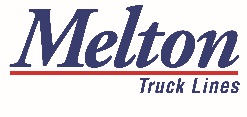 808 N. 161st East Ave.Tulsa, OK  74116FOR IMMEDIATE RELEASE Melton Truck Lines, Inc. Named a TCA Fleet Safety Awards WinnerTULSA, Okla. – January 3, 2022 - Melton Truck Lines, a premier flatbed carrier based in Tulsa, OK, has been named a Fleet Safety Award winner in the 100 million or more miles category in the 47th Annual TCA Fleet Safety Awards competition. Melton’s prioritization of safety and consistency in their ongoing safety training program has resulted in this prestigious recognition from the Truckload Carriers Association (TCA).These annual awards identify truckload carriers that have demonstrated an unparalleled commitment to safety through presenting the lowest accident frequency ratios per million miles in each of six mileage-based divisions.“TCA’s membership continues to prioritize safety and find new ways to improve and innovate”, said TCA President Jim Ward. “We are extremely proud of these 18 companies for their stellar safety performances this past year, and we look forward to presenting them with these awards at our upcoming Annual Convention in March.”“We are honored to be named a Fleet Safety Award winner. Safety is our number one priority at Melton, which is why we host such an extensive, detailed, and consistent training program.” said Melton’s Director of Safety, Melissa Stephan. “In an industry that’s constantly changing, it’s critical to equip our fleet with the tools they need to face numerous challenges or changes that may occur from compliance, securement, defensive driving, and more. I’m proud of our drivers, training staff, and all Safety personnel for their contributions and for maintaining safety as the top priority at Melton.” Each Fall, TCA members submit online applications for one of trucking’s most important competitions—the Fleet Safety Awards. Carriers placing first, second, and third in each of six mileage-based divisions are honored. The winners are selected based on their accident ratios in any given year. Division winners are subject to an audit for ratio accuracy and invited to compete for one of two grand prizes. Carriers with annual mileage of 25 million or fewer miles vie for one, while companies with more than 25 million miles compete for the other. The grand prize winners are announced each year at TCA’s Annual Convention.Company InformationHeadquartered in Tulsa, OK, Melton Truck Lines Inc. is an award-winning leader in the flatbed industry and services the United States, Canada, and Mexico.  In business for over 67 years, Melton has offices and terminals in Tulsa, Laredo, El Paso, Birmingham and Masury OH, and Monterrey, Mexico.  For more information, please visit www.meltontruck.com.